一般社団法人東京形成歯科研究会「施設長」「会長」「監事」及び「その他役員」立候補者募集の件〔　送信枚数：　3枚（本状含む）　〕（一社）東京形成歯科研究会　会員　各位平成29年2月17日　〒114-0002　東京都北区王子2-26-2ウェルネスオクデラビルズ3F　オクデラメディカル内一般社団法人東京形成歯科研究会事務局　　押田　浩文T.03-3919-5111／F.03-3919-5114／E-mail：okudera@carrot.ocn.ne.jp前略　一般社団法人東京形成歯研究会の「施設長」「会長」及び「監事」職の改選時期となり、定款の規定により、自薦他薦を問わず、「施設長」「会長」及び「監事」の候補者を募集いたします。別紙（本状含め2・3枚目）「立候補届出」の必要事項を記載の上、下記・送信先までお申込下さい。また、その他「役職」の候補者も同時に募集します。立候補の届出を受けて、3月12日（日）開催の「役員会」で協議し、4月23日（日）開催の総会で承認となる予定でございます。草々■立候補届出　〇送信（届出）先→　E‐mail：okudera@carrot.ocn.ne.jpまたは、→　FAX　　：03‐3919‐5114〇送信（届出）期日2017年3月3日（金）正午【 　施設長 　】※立候補の必要条件：臨床指導医であること（公益社団法人日本口腔インプラント学会の規定により）。■候補者（自薦） ■候補者（他薦） ※他薦の場合、推薦者の方は以下に氏名をご記入願います。●推薦者 【 　会　長 　】■候補者（自薦） ■候補者（他薦） ※他薦の場合、推薦者の方は以下に氏名をご記入願います。●推薦者 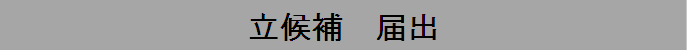 【 　監　事　 】■候補者（自薦） ■候補者（他薦） ※他薦の場合、推薦者の方は以下に氏名をご記入願います。●推薦者 【 　その他　役員　 】●該当する役職に「○」を付けて下さい。■候補者（自薦） ■候補者（他薦） ●推薦者 ※他薦の場合、推薦者の方は以下に氏名をご記入願います。（氏名）（氏名）（氏名）（氏名）（氏名）（氏名）（氏名）（氏名）（氏名）副会長参　与相談役専務理事理　事（氏名）（氏名）（氏名）